             The Roebuck School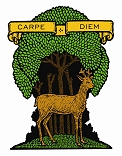                     Inkerman Street, Preston, Lancashire, PR2 2BN                                                  Telephone: 01772 729337                          Headteacher:  Mrs J Alexander-Steele BAHONs QTS NPQH            E-mail: head@roebuck.lancs.sch.uk        Website - www.roebuck.lancs.sch.uk7th October 2022NewsletterParental behaviourCan I just remind everyone that poor behaviour from parents/carers, whether verbal or physical, will not be tolerated and will result in a warning letter from the legal team.  Flu ImmunisationsThe flu immunisations will take place on Wednesday 12th October for all the children who have returned their forms.Data Collection Sheets, Parental Consents and Home School AgreementsForms have been sent out to every child apart from Reception and Nursery children. Thank you to everybody who has completed and returned these important forms. If you have not already done so, please return your completed forms as soon as possible as it is imperative that we have the up-to-date information about your children. If we do not receive these forms, your children will be prevented from taking part in trips, etc, as we will not have the correct information.CoatsNow the weather is getting colder and wetter, please could we ask that all children come to school with a coat, thank you. Please make sure the coat has their name in!SnacksIf your child brings in a snack for break time, this should be a healthy snack such as a piece of fruit or a cereal bar, NOT crisps or chocolate, thank you.Tempest PhotographyTempest Photography will be coming into school on 19th October to take individual and family photos. These photos always make lovely keepsakes or Christmas presents. Reception PhotographsThe Lancashire Evening Post are coming into school on Tuesday 11th October to take the Reception photograph for the newspaper.ParkingPlease could we remind you that you should not be parking on the double yellow lines or zigzags when dropping off or picking up from school. This is for the safety of all the children. Also, please do not leave your engines running while collecting the children, thank you.Year 6Just a reminder that the closing date for applying for High School is 31st October 2022.RainbowsSt David’s Rainbows meet on Mondays from 5pm to 6pm in Plungington Community Centre during term time. We have places for girls aged 4 to 7 years. If you would like your daughter to join us for fun, craft, singing and lots more, please contact the unit leader on 07515461923 for more information.